TOGE PRESLIKAVE 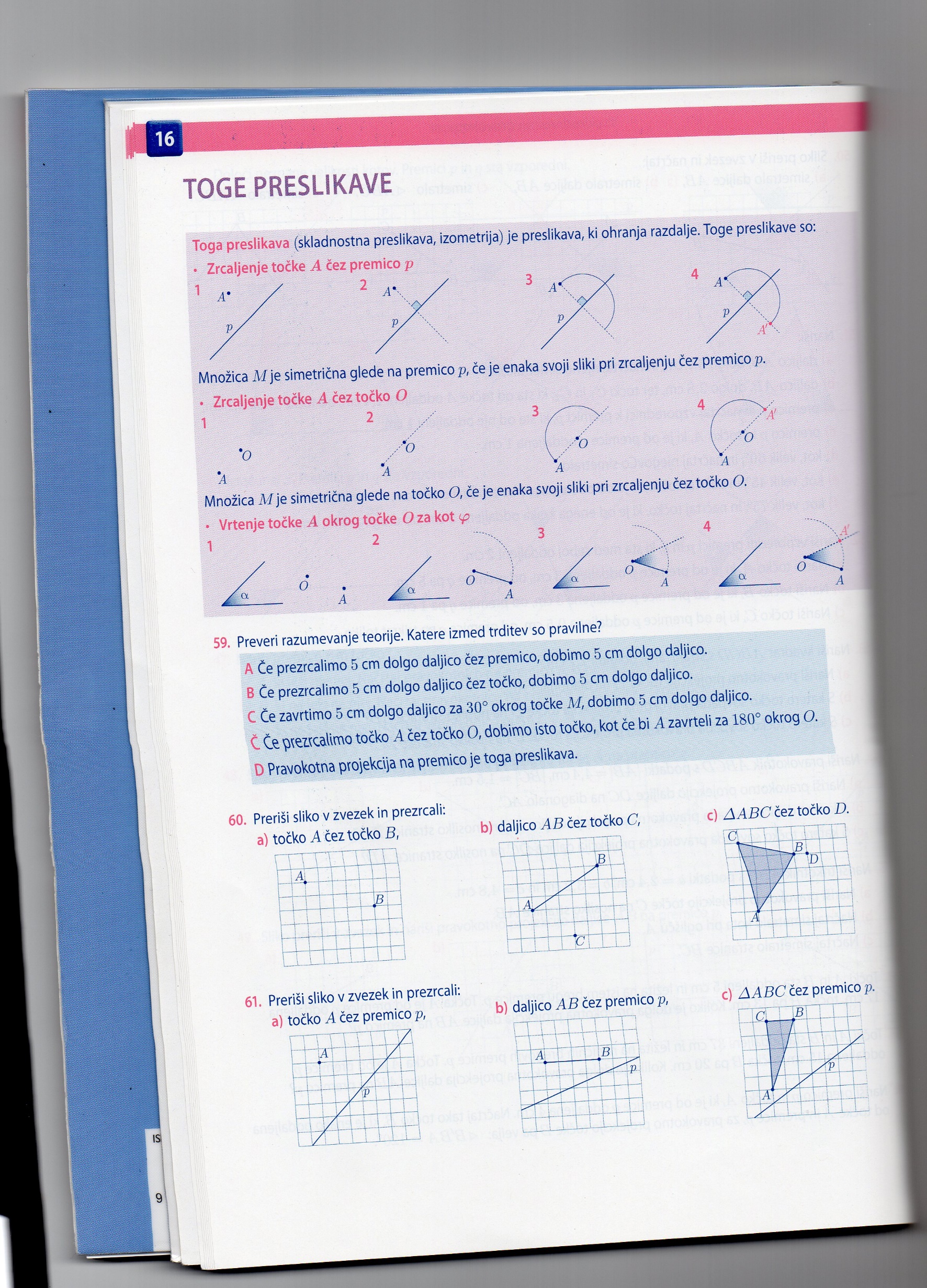 